								Toruń, 23 listopada 2023 roku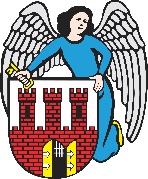     Radny Miasta Torunia        Piotr Lenkiewicz								Sz. Pan								Michał Zaleski								Prezydent Miasta ToruniaWNIOSEKPowołując się na § 18 Statutu Rady Miasta Torunia w nawiązaniu do § 36 ust. 4 Regulaminu Rady Miasta Torunia zwracam się do Pana Prezydenta z wnioskiem:- o naprawę nawierzchni w ciągu ul. BukowejUZASADNIENIEW przedmiotowej lokalizacji znajdują się dziury w nawierzchni. W miarę możliwości proszę o podjęcie prac naprawczych w celu poprawy bezpieczeństwa poruszania się po ul. Bukowej                                                                        /-/ Piotr Lenkiewicz										Radny Miasta Torunia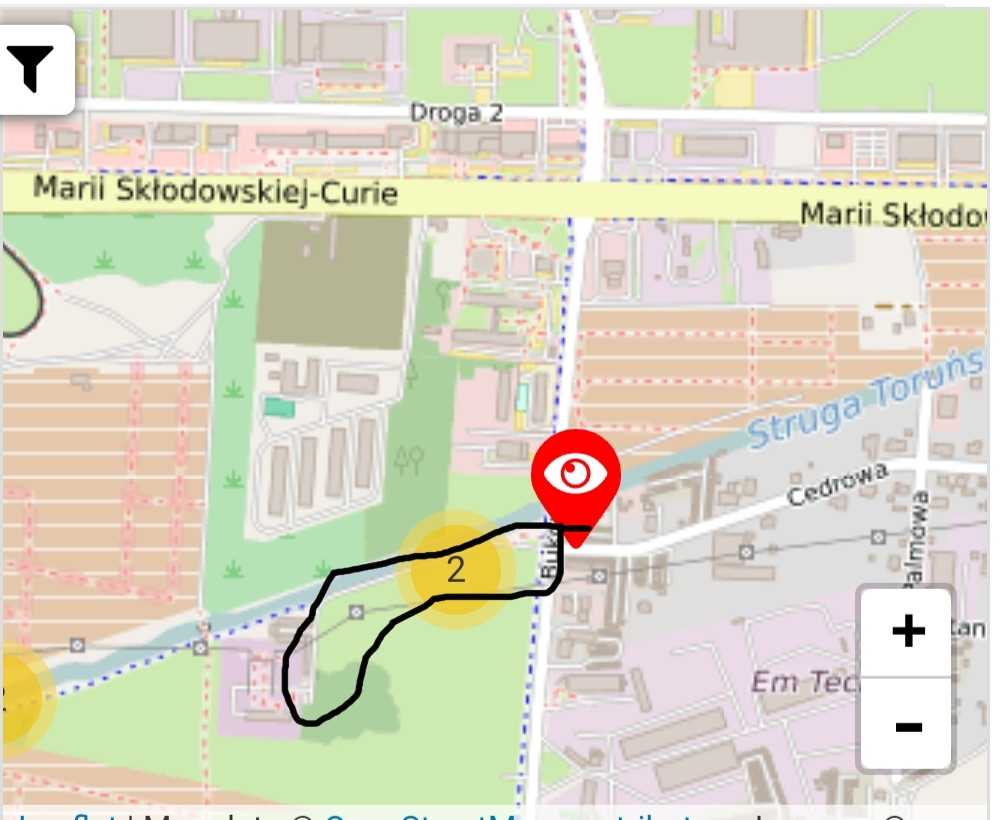 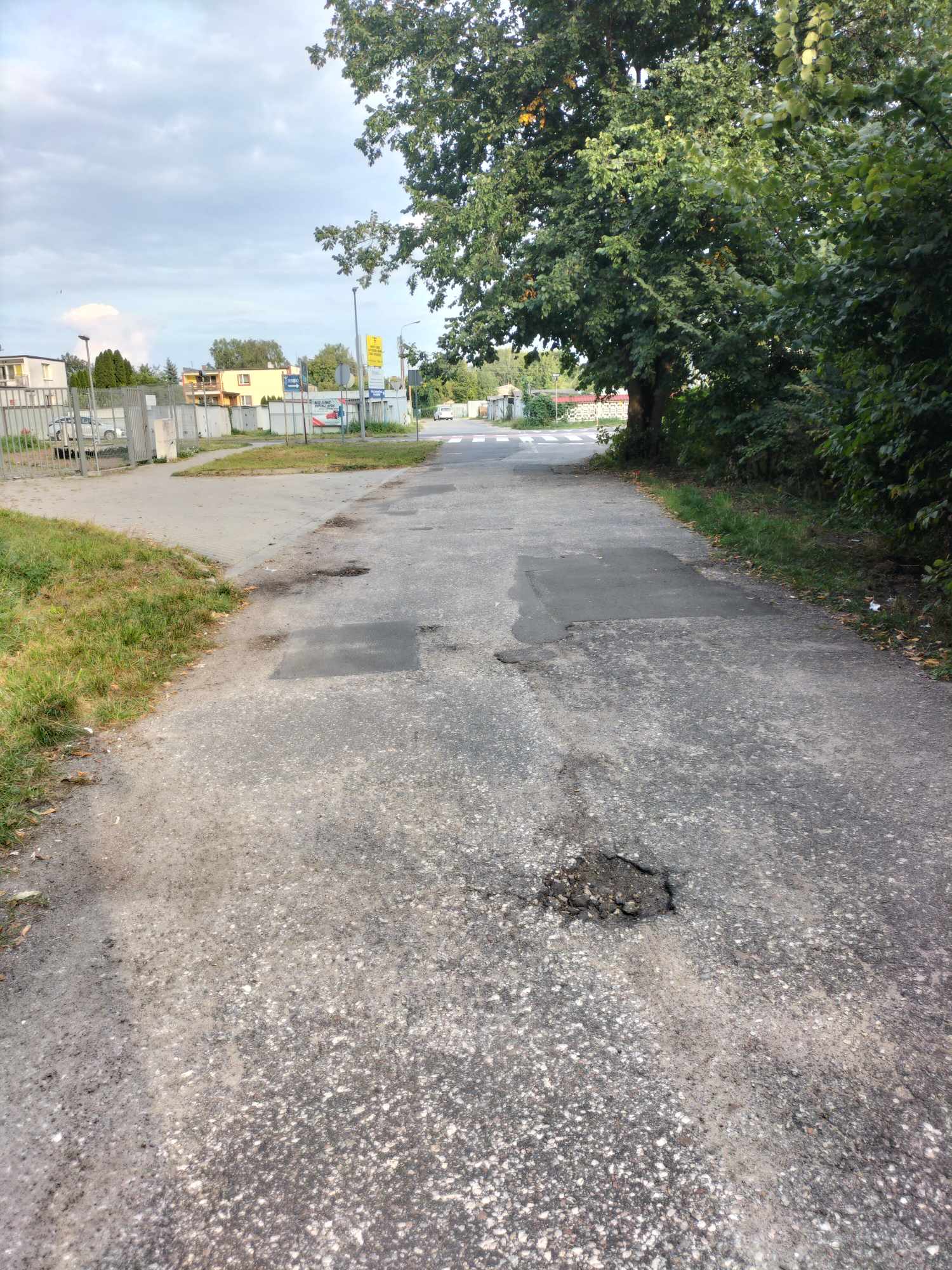 